CURRICULUM VITAE`Currently workingas a Mep Project Manager in “Takyeef Electromechanical” Qatar a specialist Electromechanical Contracting Company.WORK EXPERIENCE:15YEARS.With over 15 years of handling MEP Electromechanical Projects inHigh rise buildings, Palaces, Defense Airbase, Industries, Hotels& Education buildings.Currently Working in M/s Takyeef Electromechanical from Dec 2015.	-   QatarWorked in M/s Zener Groups from March 2009 – Nov 2015.		-     UAE Worked in M/s Mapco IncWll from June 2007 to Feb. 2009.		-   Qatar Worked in M/s Beta Square Technologies from April 2005 to May. 2007.	-    India   Area of Work HVAC.Plumbing & drainage.Fire Fighting.Electrical HV, LV Works ELV SystemEstidama (Green Building).Completed MEP Projects in Qatar & UAE with leading Construction Companies like:Besix, ACC, Rizzani de Eccher , Al Dhabi, Intermass, Tadmur etc&with leading Consultants like:Miro, Atkins, EHAF, Mott Mac Donald, White Young, Arab Consultants, MZP Partners, Arab Engineering Consultant etc.Key Responsibilities	:Oversee on-site construction works in order to ensure that operations are carried out in the safest and most efficient manner and operating procedures and standards are correctly followed, taking corrective actionDevelop working templates for establishing and tracking project MEP requirements, technical specifications, cost estimations and appointment of contractors.Preparation of pre &post contract documents, and negotiation with clients, suppliers& subcontractors. Liaise with all departments, consultants/clients, Reviewing scope, time & cost impact ensures technical feasibility of project designs and engineering activities, identifying Risks associated with the completion of each package, preparing mitigation measures are in place.Managing co-ordination meeting to review the interfacing of each package and ensuring the design is co-ordinate prior of the packageDesign, Analyze and prepare technical drawings & ensure the feasibility of project designs and engineering activities.Prepare work schedule, organize and assign the work to the Engineers, supervisors and team of technicians to carry out works conforming to the specified quality standards.Sourcing of materials/services, certification of payments, costing and subsequent settlement of variations including new rates, value engineering, review and finalization of claims, CTC, EOT, close out of Contract (TOC, DLC etc.) and contractual correspondences etc.Estidama – Green BuildingFacilitates the pearl rating system for both design & construction stages.Understanding requirement of pearl building, community rating system and associated guides and local codes.Provide quality assurance to documents prior submission to estidama, communicating with pearl assessor and obtaining approvals.Review and update credit submission on regular basics right from design stage till the construction completion stage and obtaining pearl rating system.Software ExposureHVAC Heating& Cooling load Calculation software(HAP).Plan swift – Estimation software.Duct & pipe sizing software.Auto Cad.Energy Modeling SoftwareOperating system	: Windows, Ms-office, HTML.Area of Work Green BuildingEstidama - Facilitates the pearl rating system for both design & construction stages from Estidama UPC (Urban planning council – Abu Dhabi).HVAC (Heating Ventilating and Air conditioningWater side Central plant - Chillers, Cooling Tower, District cooling plant, Heat Exchanger), chilled water pumps, Air Side (AHUs, FAHUs, FCUs, Air purification unit, Economizers, Ecology units etc, Heat recovery wheels, etc).VRF System, DX system, Package roof top units, Split, window units.Closed Control units, Boilers, compressors, Heat pumps, humidifiers, dehumidifiers.Exhaust,Fresh air, Smoke ventilation, chemical/industrial ventilation, Fume hoods, scrubbers, chemical air extract.Fire Fighting Sprinklers, Hose real, Hydrants, Foam system, Fire suppression system, Aerosol system extinguisher etc.Plumbing Pipe sizing, Tank sizing, fixtures selections, Pumps, solar heater, Water supply, drainage &Strom water system etc.Electrical& Low Current   - HV, LV Works, BMS, CCTV, Public address, Fire Alarm, Lighting Controls system, Access control &Security Systems.List of Major Projects Executed:  Personal Profile:Date of Birth		:	17 August 1981Nationality		:	Indian		Marital Status		:	Married.Languages known	:	English, Urdu, Hindi, Tamil Kareem  BE, MBA, PMP, PQP.	E-mail:kareem-392877@2freemail.com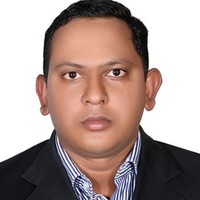 EDUCATIONAL QUALIFICATIONCOLLEGE / UNIVERSITY / INSTITUTEBE  - Bachelor’s Degree in Mechanical Engineering.Classification - First ClassKarpagam College of Engineering Affiliated to Anna University  Chennai, India.           MBA - Mater of Business Administration   Classification -  First ClassManonmaniam Sundaranar University, IndiaPMP  ( Project Management Professional)- 1712709  PMI  (Project Management Institute) - USAASHRAE Member (ID No- 8190284)American Society of Heating, Refrigerating and Air-Conditioning Engineers - USAProject ManagementCambridge institutePQP - Pearl Qualified Professional – PBRS (ID No  - 652) Estidama (UPC - Urban planning council – Abu Dhabi)Project Name    Contractors/Consultant/ClientPeriod   CountryThe Pearl, Parcel 11A, (Tower F)MEP Contractor: Mapco Inc WLLMain Contractors: 	Qatari Arabian Construction CompanyClient	: United Development CompanyConsultants :	EHAF Consulting Engineers.June 2007 – May 2008QatarAL UDEID (American Air Base)MEP Contractors: Mapco Inc WLLMain Contractors:	Rizzani de Eccher.Client	: American Air ForceConsultants: White Young - Qatar.May 2008 – Feb 2009QatarMohammed Bin Zayed SchoolMEP Contractors: Zener.Main Contractors:	Al Kulaib Construction CompanyClient	: Abu Dhabi MunicipalityConsultants:	Architect &Engg Consultant.March 2009 – Feb 2010.Abu  DhabiMarfa & Oqba SchoolMEP Contractors: Zener.Main Contractors:	Al Kulaib Construction CompanyClient	: United Development CompanyConsultants :	Kasian EmiratesJan 2010 – March 2011.Abu DhabiShk .Ammar Al Nuaimi  PalaceMEP Contractors:	Zener.Main Contractors:	Engineers Office.Client	: Engineer’s Office.Consultants :	 Naga Architect, Design Planners. Jan 2011 – Sep 2011.DubaiMitsubishi Work Shop -  Maintenance partnerMEP Contractors:	Zener.Main Contractors		: 	Six Construct LtdConsultants	: Arab Consultants Engineers.Client	 : MitsubishI Electric.March 2012 – April 2013.Abu  DhabiMushrif Central Park(Estidama Pearl – )MEP Contractors: Zener.Consultants	:	MiroMain Contractors: Al Dhabi.Feb 2013 – Jan 2015.Abu  DhabiAlain Bus Station  (Estidama Pearl – 2)MEP Contractors: Zener.Consultants:	AtkinsMain Contractors: Intermass.Client	 : Depart of Transportation Nov 2013 –   Dec 2014.AlainTamweel TowerMEP Contractors: Zener.Consultants:	Mott Mac DonaldMain Contractors: AlecClient	 : OrientMarch 2015 –  Dec 2015. DubaiLes Roses – 3 130 VillasMEP Contractors: Takyeef.Consultants:	MZ PartnerMain Contractors: TadmurClient	 : Nasser Al KaabiMarch 2015 –  April  2017QatarPremier Inn HotelMEP Contractors: Takyeef.Consultants:	Arab Engineering Bureau Main Contractors: Al FowriyaClient	 : Al Majid GroupOngoingQatar